Bài nói chuyện gắn bó xuyên suốt với tổ chức Mặt trận Tổ quốc Việt Nam(Phát biểu của Bác tại lớp bồi dưỡng cán bộ về công tác mặt trận (8-1962)Các đồng chí,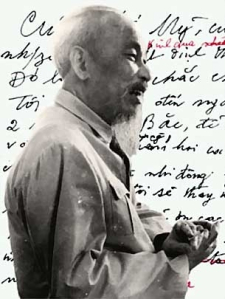 Bác rất vui lòng các cô các chú đã cố gắng học tập và nhận rõ trách nhiệm của mình.Chắc mọi người đã thấy rõ, chính sách Mặt trận dân tộc thống nhất của Đảng ta đã đưa lại những thắng lợi to lớn:Đoàn kết trong Mặt trận Việt Minh, nhân dân ta đã làm Cách mạng Tháng Tám thành công, lập nên nước Việt Nam Dân chủ Cộng hoà.Đoàn kết trong Mặt trận Liên Việt, nhân dân ta đã kháng chiến thắng lợi, lập lại hoà bình ở Đông Dương, hoàn toàn giải phóng miền Bắc.Đoàn kết trong Mặt trận Tổ quốc Việt Nam, nhân dân ta đã giành được thắng lợi trong công cuộc khôi phục kinh tế, cải tạo xã hội chủ nghĩa và trong sự nghiệp xây dựng chủ nghĩa xã hội ở miền Bắc.Mục đích phấn đấu của Mặt trận dân tộc thống nhất là xây dựng một nước Việt Nam hoà bình, thống nhất, độc lập, dân chủ và giàu mạnh.Cương lĩnh của Mặt trận là nhằm xây dựng miền Bắc vững mạnh, dần dần nâng cao đời sống của nhân dân, bằng cách phát triển công nghiệp, nông nghiệp, vǎn hoá, khoa học. Nó nhằm đoàn kết toàn dân, một lòng một dạ, kề vai sát cánh, cùng nhau phấn đấu thực hiện hoà bình thống nhất nước nhà.Bất kỳ ai, dù quá khứ của họ thế nào, miễn là ngày nay họ thật lòng ủng hộ công cuộc xây dựng miền Bắc và đấu tranh thống nhất nước nhà, thì chúng ta đoàn kết với họ.Chủ nghĩa Mác-Lênin dạy chúng ta rằng: muốn làm cách mạng thắng lợi thì phải phân biệt rõ ai là bạn ai là thù, phải thực hiện thêm bầu bạn, bớt kẻ thù. Mọi người yêu nước và tiến bộ là bạn của ta. Đế quốc Mỹ, bọn tay sai của Mỹ, bọn phản cách mạng là kẻ thù của ta.Để làm trọn trách nhiệm lãnh đạo cách mạng, Đảng ta phải dựa vào giai cấp công nhân, lấy liên minh công nông làm nền tảng vững chắc để đoàn kết các tầng lớp khác trong nhân dân. Có như thế mới phát triển và củng cố được lực lượng cách mạng và đưa cách mạng đến thắng lợi cuối cùng.Đảng ta có chính sách Mặt trận dân tộc đúng đắn, cho nên đã phát huy được truyền thống đoàn kết và yêu nước rất vẻ vang của dân tộc ta.Chính sách Mặt trận là một chính sách rất quan trọng. Công tác Mặt trận là một công tác rất quan trọng trong toàn bộ công tác cách mạng. Các cán bộ và đảng viên ta cần nắm vững và chấp hành đúng Nghị quyết của Đại hội Đảng và Nghị quyết Bộ Chính trị về vấn đề Mặt trận dân tộc thống nhất. Trong cách mạng dân tộc dân chủ nhân dân cũng như trong cách mạng xã hội chủ nghĩa, Mặt trận dân tộc thống nhất vẫn là một trong những lực lượng to lớn của cách mạng Việt Nam.Chúng ta phải đoàn kết chặt chẽ các tầng lớp nhân dân, động viên lực lượng của nhân dân, để phấn đấu hoàn thành sự nghiệp công nghiệp hoá xã hội chủ nghĩa ở miền Bắc và đấu tranh thực hiện hoà bình thống nhất nước nhà.Phải đoàn kết tốt các đảng phái, các đoàn thể, các nhân sĩ trong Mặt trận Tổ quốc Việt Nam, thực hiện hợp tác lâu dài, giúp đỡ lẫn nhau, cùng nhau tiến bộ.Phải đoàn kết các dân tộc anh em, cùng nhau xây dựng Tổ quốc.Phải ra sức làm cho miền núi tiến kịp miền xuôi, vùng cao tiến kịp vùng thấp. Giữa nông trường và đồng bào địa phương, giữa đồng bào ở đồng bằng đến vỡ hoang và đồng bào miền núi, cần phải đoàn kết chặt chẽ, thương yêu giúp đỡ lẫn nhau.Phải đoàn kết chặt chẽ giữa đồng bào lương và đồng bào các tôn giáo, cùng nhau xây dựng đời sống hoà thuận ấm no, xây dựng Tổ quốc. Phải chấp hành đúng chính sách tôn trọng tự do tín ngưỡng đối với tất cả các tôn giáo, ở những vùng tôn giáo có nhiều hợp tác xã nông nghiệp phát triển khá tốt. Nhưng ở một vài nơi, vì có kẻ xấu phản tuyên truyền cho nên một số xã viên giáo dân không an tâm sản xuất, do đó mà nǎng suất không tǎng, xã viên thu nhập kém. Có một số người làm việc đạo lại cố ý tổ chức lễ “làm phúc” kéo dài hàng tuần giữa lúc đang gặt hái gấp. Như thế là công tác của Mặt trận vừa đoàn kết vừa đấu tranh làm chưa được tốt; quản lý hợp tác xã còn kém; công việc đạo sắp đặt chưa hợp lý.Nguyện vọng của đồng bào giáo dân là “phần xác no ấm, phần hồn thong dong”. Muốn được như thế thì phải ra sức củng cố hợp tác xã, phát triển sản xuất, tǎng thu nhập cho xã viên. Đồng thời phải đảm bảo tín ngưỡng tự do. Nhưng hoạt động tôn giáo không được cản trở sản xuất của nhân dân, không được trái với chính sách và pháp luật của Nhà nước.Muốn làm tốt những việc nói trên, cán bộ và đảng viên:– Phải thông suốt và thực hiện đúng chính sách của Đảng và Chính phủ, đồng thời phải giải thích cho mọi người hiểu thật thấu và làm cho đúng.– Phải đi đường lối quần chúng, không được quan liêu, mệnh lệnh và gò ép nhân dân. Nhiệm vụ của chính quyền dân chủ là phục vụ nhân dân; tổ chức, giáo dục, động viên nhân dân xây dựng cuộc sống mới. Chúng ta phải thật sự dân chủ với nhân dân và chuyên chính với bọn phản cách mạng, bọn phá hoại lợi ích của nhân dân.– Phải thành thực lắng nghe ý kiến của người ngoài Đảng. Cán bộ và đảng viên không được tự cao tự đại, cho mình là tài giỏi hơn mọi người; trái lại phải học hỏi điều hay điều tốt của mọi người.– Cán bộ làm công tác Mặt trận phải tích cực và phải chủ động giúp cấp ủy Đảng lãnh đạo công tác Mặt trận; phổ biến và thực hiện chính sách của Đảng về Mặt trận; làm việc phải kiên nhẫn, phải tha thiết với công tác Mặt trận.Cán bộ và đảng viên có quyết tâm làm như thế thì công tác Mặt trận nhất định sẽ tiến bộ nhiều.Cuối cùng, Bác thân ái chúc các cô, các chú nhiều thắng lợi trong công tác và thực hiện đúng khẩu hiệu:Đoàn kết, đoàn kết, đại đoàn kết,Thành công, thành công, đại thành công!————————Nói tháng 8-1962.Báo Nhân dân, số 3.081, ngày 31-8-1962.